Alstahaug kommune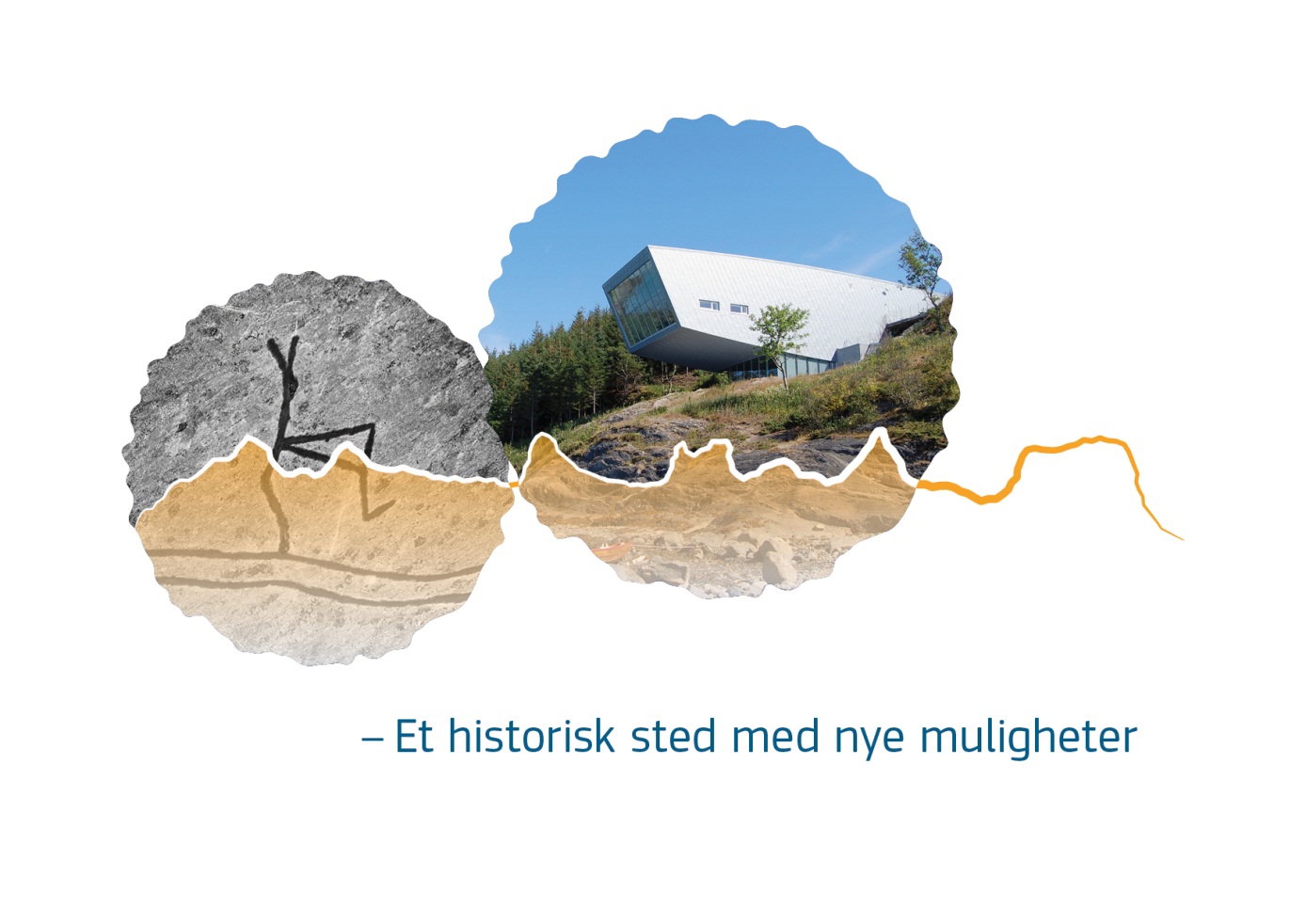 Innledning Alstahaug kommunes lese- og skriveplan, Lesehester med skrivekløe, ble ferdigstilt i 2016. I 2017 ga Kunnskapsdepartementet ut ny rammeplan for barnehagen. Fra og med september 2019 er barnehagedelen fra kommunens lese- og skriveplan erstattet av en ny del, som er i tråd med føringer i ny rammeplan. Planen har også endret navn. Fra å være en lese- og skriveplan er det blitt en Språkplan som favner språk, lesing og skriving i barnehage og skole. Innledningen er også ny.Revideringsarbeidet er gjort gjennom barnehageåret 2018/ 19. Styrerne i kommunale og private barnehager har deltatt aktivt.  I den nye barnehagedelen er det satt opp kjennetegn på god praksis innenfor ti områder. Kjennetegnene er rettet mot barnehagens og personalets arbeid. Det er satt en prøvetid på ett år. Planen skal evalueres av Kommunalsjef for Oppvekst og kultur i samarbeid med barnehagestyrere våren 2020.Skoledelen i planen er hentet fra Alstahaug kommunes lese- og skriveplan fra 2016. Fra og med 2020 skal ny læreplan implementeres i skolen. En tilsvarende revideringsprosess for skoledelen i planen vil bli gjennomført i skoleåret 2020/ 21. Språkplanen er et levende dokument. Etter hvert som vi får nye rammer og/eller utvikler ny kunnskap, vil kommunen gjøre nødvendige endringer for å kvalitetssikre språkarbeidet.Utvikling av Språkplanen er et ledd i en langvarig satsing på språk, lesing og skriving i Alstahaug kommune. Språksatsingen inngår i kommunens arbeid med God opplæring for alle (2017 -2023). Målet med prosjektet er en inkluderende barnehage og skole der alle barn og unge utnytter sitt potensiale for læring. Gode språk-, lese og skriveferdigheter er avgjørende for å kunne delta i et moderne kunnskapssamfunn. Funksjonelle ferdigheter på dette området gir mestring i barnehage og skole og gode forutsetninger for å lykkes i arbeidsliv og i demokratiske prosesser i samfunnet. Dessverre er det også slik at svake ferdigheter fører til lav grad av mestring i barnehage og skole, en betydelig fare for frafall i videregående skole, og en vanskelig inngang til arbeidslivet.En felles språkplan for barnehager og skoler i Alstahaug kommune skal sikre sammenheng i det helhetlige utdanningsløpet fra barnehage og gjennom de ulike trinn i grunnskolen. Barn og unge i Alstahaug kommune skal etter endt grunnskole være godt rustet til å gjennomføre videregående skole. Dette innebærer at det er tydelig sammenheng mellom alle styrende planverk fra gjeldende lovverk for barnehager og skoler, via rammeplan/ læreplan, ned til kommunens språkplan. Alle ansatte skal ha god kjennskap til planverket og være aktive i omsetting av intensjoner i det praktiske arbeidet med språk, lesing og skriving. Kommunens språkplan skal gjennomsyre arbeidet i barnehage og skole gjennom hele året, og konkretiseres i standarder, årsplaner, måneds-, ukes- og dagsplaner. Ledere har ansvar for å sette i gang og følge opp nødvendige utviklingsprosesser på området.God kompetanse hos de ansatte på alle nivå i organisasjonen er nødvendig for god kvalitet på språk-, lese- og skriveopplæring. De ansatte skal gi et språk-, lese og skrivetilbud som alle barn og elever kan delta i med mestring og engasjement. De ansatte skal bruke kompetansen sin i møte med barn og elever både i hverdagssituasjoner og i organiserte aktiviteter. De ansatte skal være bevisste sin oppgave som språklig rollemodell i alle situasjoner. Barnehage og skole skal ha høye forventninger til læring og læringsutbytte for alle barn og unge. Alle barn er forskjellige og har ulike læreforutsetninger, men alle barn skal ha god progresjon i sin læring. Dette krever at de ansatte systematisk observerer og kartlegger progresjonen i læring hos enkeltbarn og barnegrupper. Kommunen arbeider etter prinsippet om tidlig innsats. Et likeverdig tilbud i barnehage og skole krever at noen barn og barnegrupper følges tettere opp for kunne oppleve mestring og læringsutbytte Når læringsprogresjonen ikke er tilfredsstillende skal situasjonen analyseres, og forskningsinformerte tiltak skal settes inn umiddelbart.  Tiltakene skal være universelle; de skal ha et kollektivt fokus, og settes i verk innenfor fellesskapets rammer. Andre aktuelle kommunale dokument i arbeidet med språk lesing og skriving:Kartleggingsrutiner for barnehage og skolePlaner og rutiner for arbeid med flerspråklige barnSpesialpedagogiske rutiner for barnehage og skoleOvergangsrutiner For barnehage og skoleFor overganger mellom skoler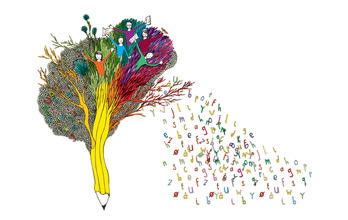 A. BARNEHAGENS DEL AV SPRÅKPLANENSkal alle barn nå sitt fulle språklige potensial, må barnehagen ha høy kvalitet på sitt språkarbeid. Dette krever kompetent og profesjonelt personale. Styrer har ansvar for å kvalitetssikre språkarbeidet og bygge kollektiv kapasitet i personalet.Språkplanen skal gi retning på dette arbeidet. Den har kjennetegn på god praksis innenfor ti områder. Hver barnehage skal jevnlig evaluere kvalitet på eget arbeid i lys av disse kjennetegnene, og sette i gang utviklingsprosesser for å vedlikeholde og utvikle kvaliteten på eget språkarbeid. Dette er et kontinuerlig arbeid. Planen gir føringer for langsiktig arbeid, samt det jevnlige formelle og uformelle språkarbeidet. Planen forutsetter at hver barnehage utvikler egne standarder og rutiner på hvert område, og at årsplan, måneds-, ukes- og dagsplaner beskriver hvordan arbeidet foregår i barnehagen og i barnegruppene.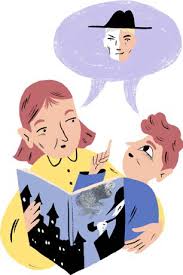 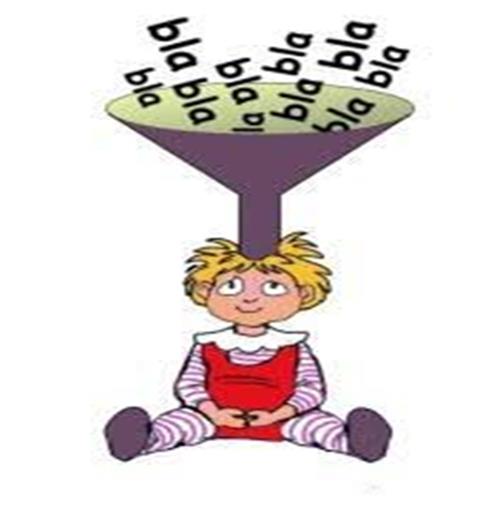 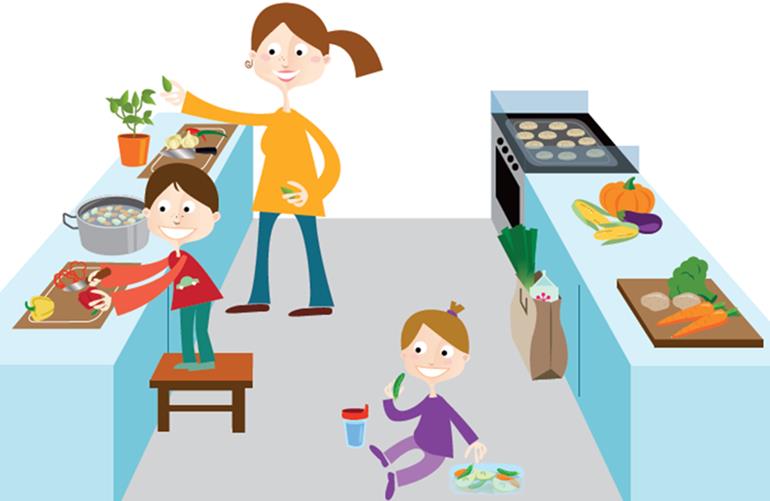 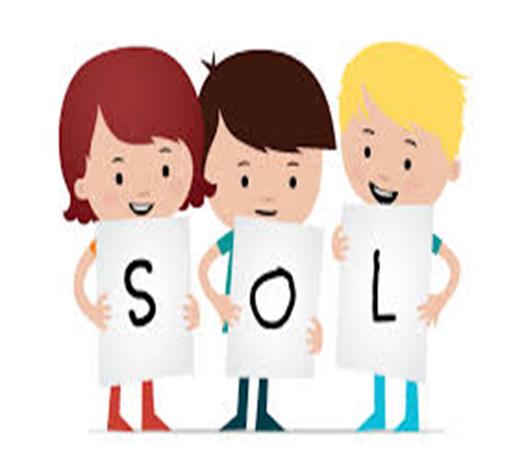 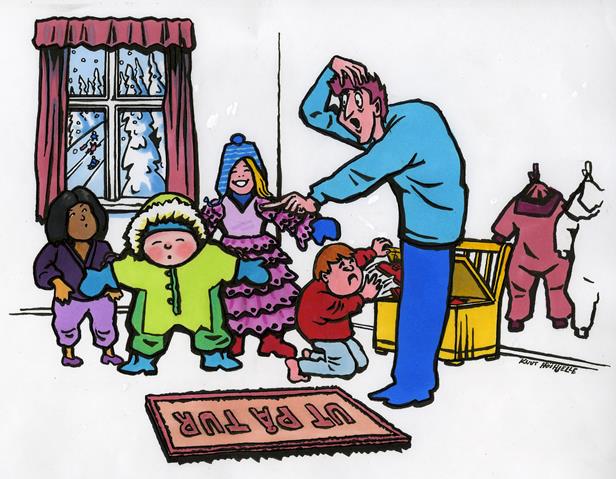 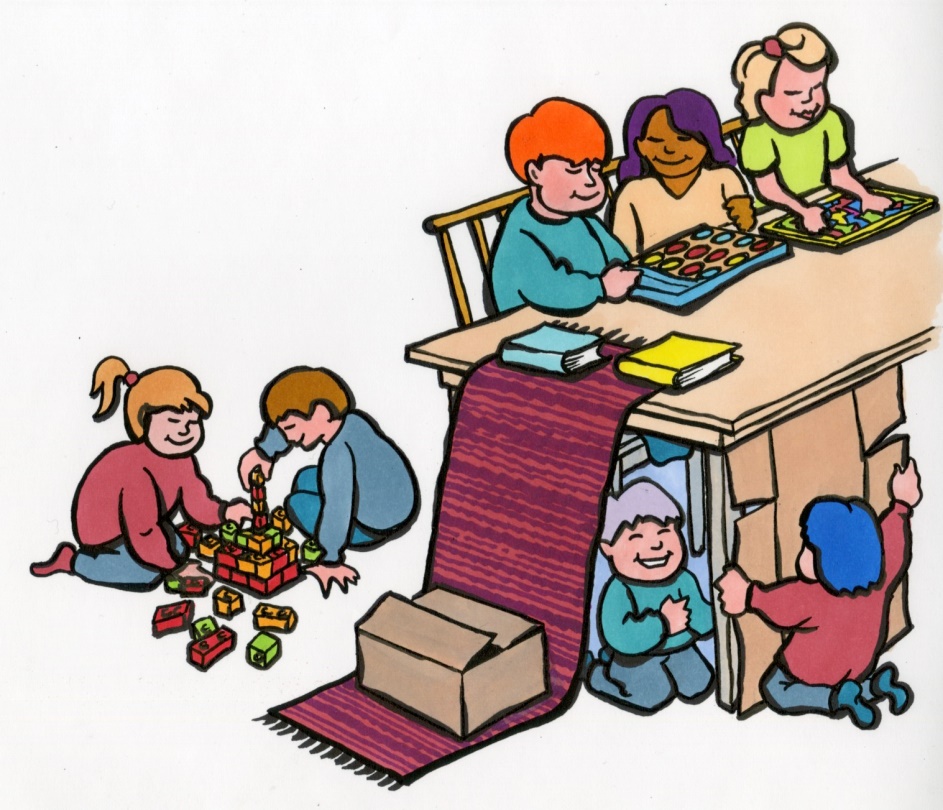 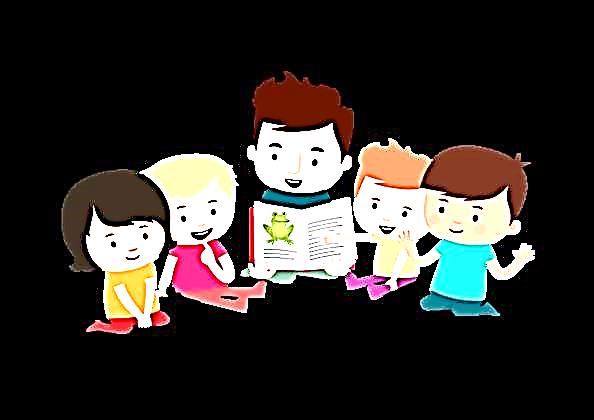 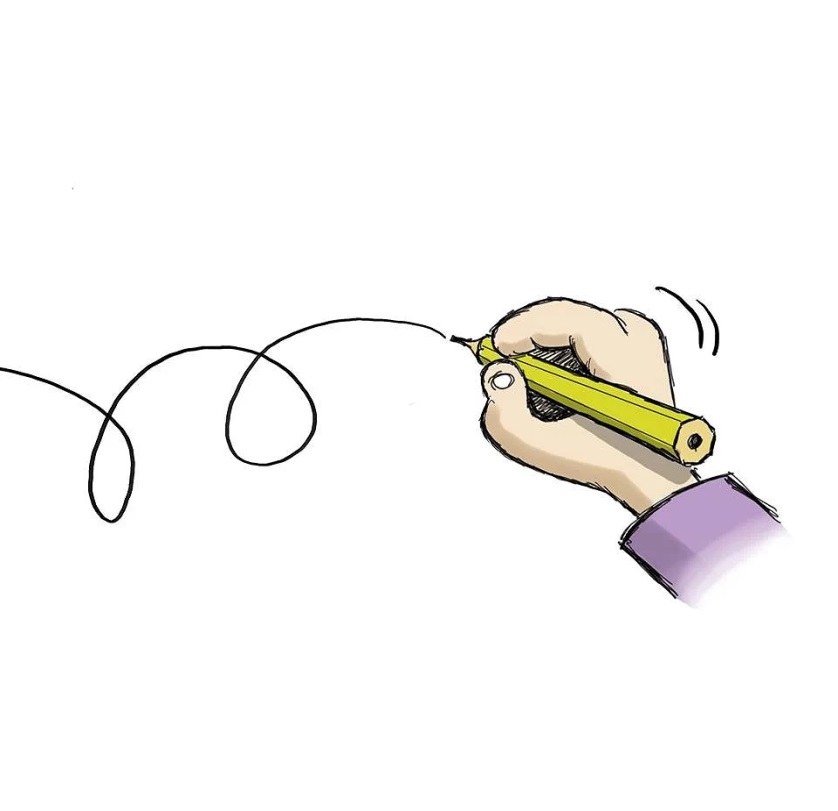 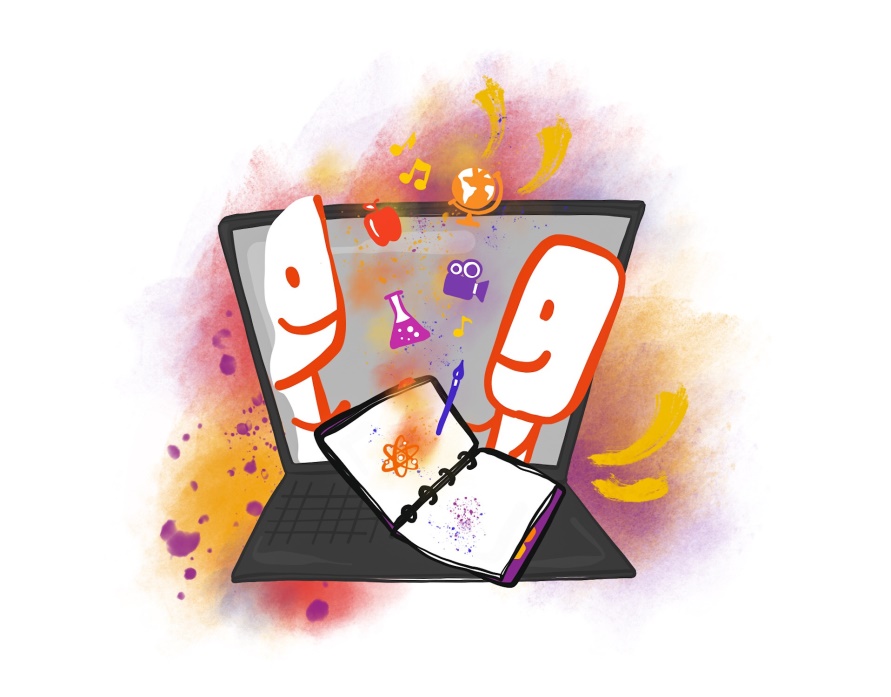 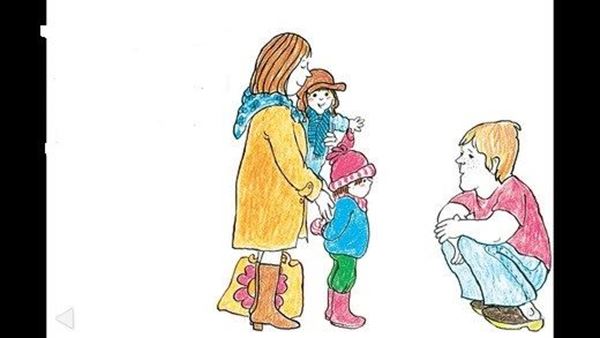 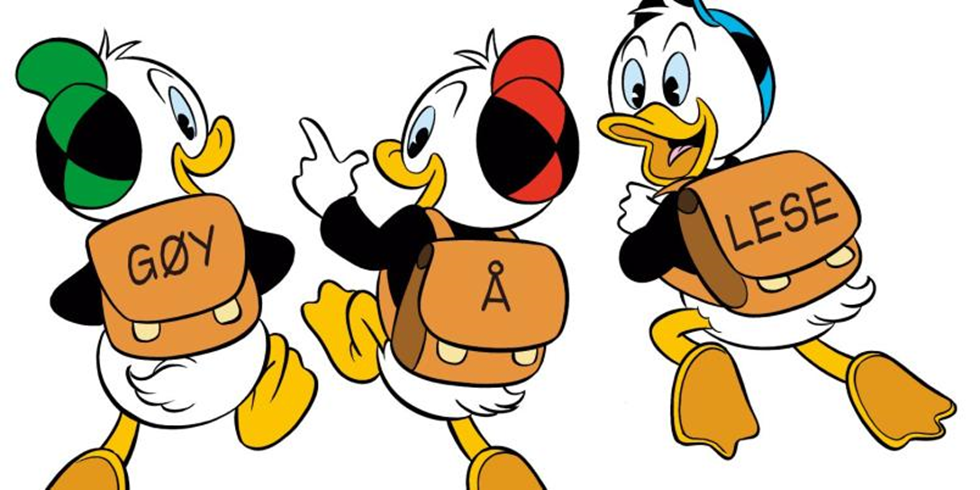 B. Skolens del av SPRÅKPLANENPlanens oppbyggingPlanen omhandler tiltak innen erfaring og forskning om hva som er god leseundervisning og hva som er god skriveundervisning. God leseundervisning er å1. Utvikle lesere som er motiverte og engasjerte. 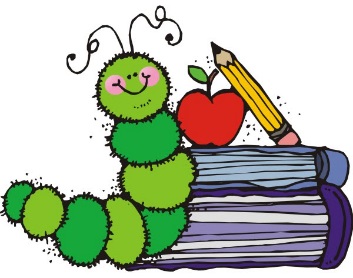 2. Utvikle elevenes språklige ferdigheter.3. Utvikle elevenes evne til å kunne kode om.4. Utvikle elevenes evne til å lese med forståelse. 5. Tilrettelegge for at elevene skal kunne bruke kunnskapen i egen lesing og læring.God skriveundervisning er å 1. Skrive mye i alle fag på fagets premisser og bruke skriving i kunnskapstilegnelsen.2. Bruke vurdering for læring for å fremme elevenes skriveutvikling.3. Gi elevene strategier som de kan ta i bruk når de skriver.4. Gi rammer som støtte for elevenes skriving.5. Utvikle et klasserom der en diskuterer tekst og skriving.Planen er delt inn i 5 hovedområder:Å utvikle lesere og skrivere som er motiverte og engasjerte. Å utvikle elevenes språklige ferdigheter.Å utvikle elevenes evne til å kode om.Å utvikle elevenes evne til å lese med forståelse og til å selv å skape tekster på fagenes premisser. Når lesing og skriving er vanskelig.Samarbeid hjem - skoleHvert av disse områdene er delt inn i 3 hoveddeler: 1.-4.trinn, 5.-7.trinn, 8.- 10.trinn. Lese- og skriveplanen for Alstahaug kommune bygger på:Læreplanens kompetansemål og lesing og skriving i alle fagLesesenterets veiledningsmateriell – Lesing er…, Fagbok i bruk, Bok i bruk og Lesesenterets observasjonsmateriell Leselos.Skrivesenterets hjemmeside med tips og veiledning, Skrivestien og Veiledning i lesing og skriving (Charlottenlund skole), Leseplanen for Klepp kommune og Leseplan for barnehager og skoler i Farsund kommune. På de siste sidene finnes det noen vedlegg med nyttig fagstoff, samt kildehenvisning.Å utvikle lesere og skrivere som er motiverte og engasjerteElevene må få gode lese- og mestringsopplevelser tilpasset eget mestringsnivå. Mestring fører til motivasjon, og gode leseopplevelser er med på å fremme leseutviklingen til den enkelte eleven. Leseglede stimuleres gjennom opplevelsen av å bli ”fanget” av en tekst. Lesing er ikke bare en individuell ferdighet, men også ei sosial samhandling. Forfatteren deler teksten sin med leseren, lesere deler tekst med hverandre, de refererer og kommenterer. Interaksjon mellom mennesker er en viktig del av det å lese og skrive. 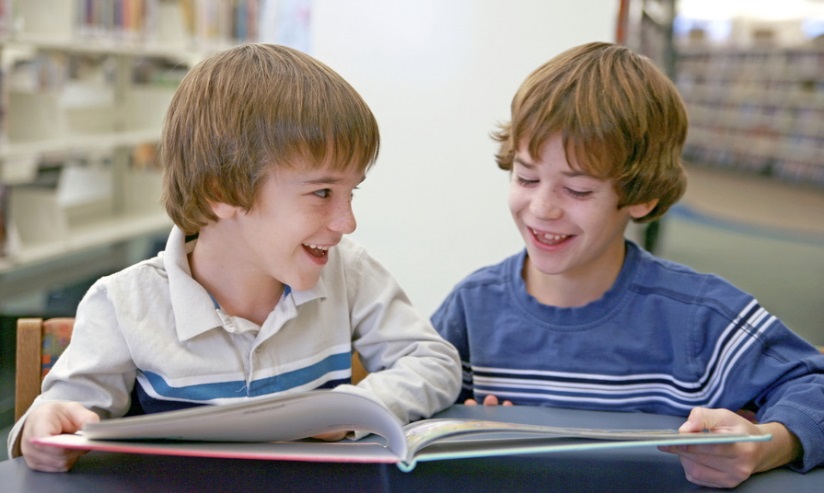 Å UTVIKLE LESERE OG SKRIVERE SOM ER MOTIVERTE OG ENGASJERTE1.1. Aktivitet 1.-4.trinn Å UTVIKLE LESERE OG SKRIVERE SOM ER MOTIVERTE OG ENGASJERTE1.2. Aktivitet 5.-7.trinn Å UTVIKLE LESERE OG SKRIVERE SOM ER MOTIVERTE OG ENGASJERTE1.3. Aktivitet 8.-10.trinn Å utvikle elevenes språklige ferdigheterSpråk er et komplekst begrep. Det er vanlig å si at språk har tre dimensjoner: form, innhold og bruk. Disse tre dimensjonene er alltid i tett samspill med hverandre.Elevene må ikke bare lære fakta i et emne, men også fruktbare måter å presentere emnet på i klasserommet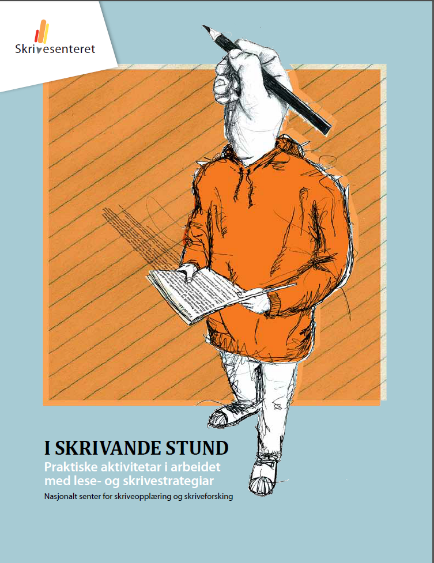 Læreren må modellere tekster som viser fagets terminologi, fagets teksttyper og sjanger.Tips – film. Aktiv læring – praktiske øvelser i lesing og skriving. Filmen viser ulike praktiske øvelser som elevene jobber med før, under og etter lesing og skriving. Innholdet i filmen baserer seg på heftet "I skrivende stund".Å UTVIKLE ELEVENES SPRÅKLIGE FERDIGHETER2.1. Aktivitet 1.-4.trinnÅ UTVIKLE ELEVENES SPRÅKLIGE FERDIGHETER2.2. Aktivitet 5.-7.trinnÅ UTVIKLE ELEVENES SPRÅKLIGE FERDIGHETER2.3. Aktivitet 8.-10.trinnÅ UTVIKLE ELEVENES EVNE TIL Å KODE OM3.2. Aktivitet 5.-7.trinnMange av ordene elevene møter i fagtekster, kan være lange og ukjente. De kan også ha konsonantopphopninger som kan være vanskelige å avkode. God leseundervisning er fokus:avkodingsferdighetermetakognitiv bevissthet om egne avkodingsferdigheteravkoding av setninger og sjangereavkoding av paratekster og sammensatte teksterTrygge kodingsferdigheter er en forutsetning for å kunne glede seg over, lære av, tolke og vurdere en tekst.Å UTVIKLE ELEVENES EVNE TIL Å KODE OM3.3. Aktivitet 8.-10.trinnÅ kode om er å klare å gjøre en kobling mellom lyd og tegn. Men det er også å se bokstavsekvenser, hele ord, meningsbærende enheter, setninger, avsnitt, større tekstdeler, hel tekst og sjanger i leseprosessen.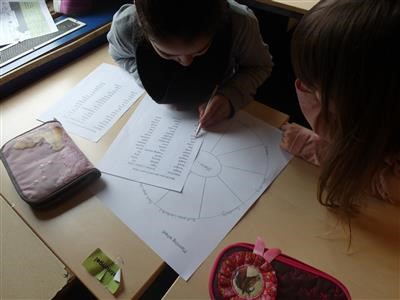 Å utvikle elevenes evne til å lese med forståelse og skape egne tekster Skriving fører til dybdelæring. Når elevene må formulere seg skriftlig, må de bruke kunnskapen på en selvstendig måte gjennom at de reformulerer det de har lest, hørt eller snakket om i undervisningen.  Når du kan formidle noe til andre, har du lært det selv. Det er viktig at noen av de tekstene elevene skriver, møter en leser; andre elever, publiseres som veggaviser eller som innlegg i lokalavisa. Poenget er at i det øyeblikket tekstene får en leser, så gir dette skrivemotivasjon.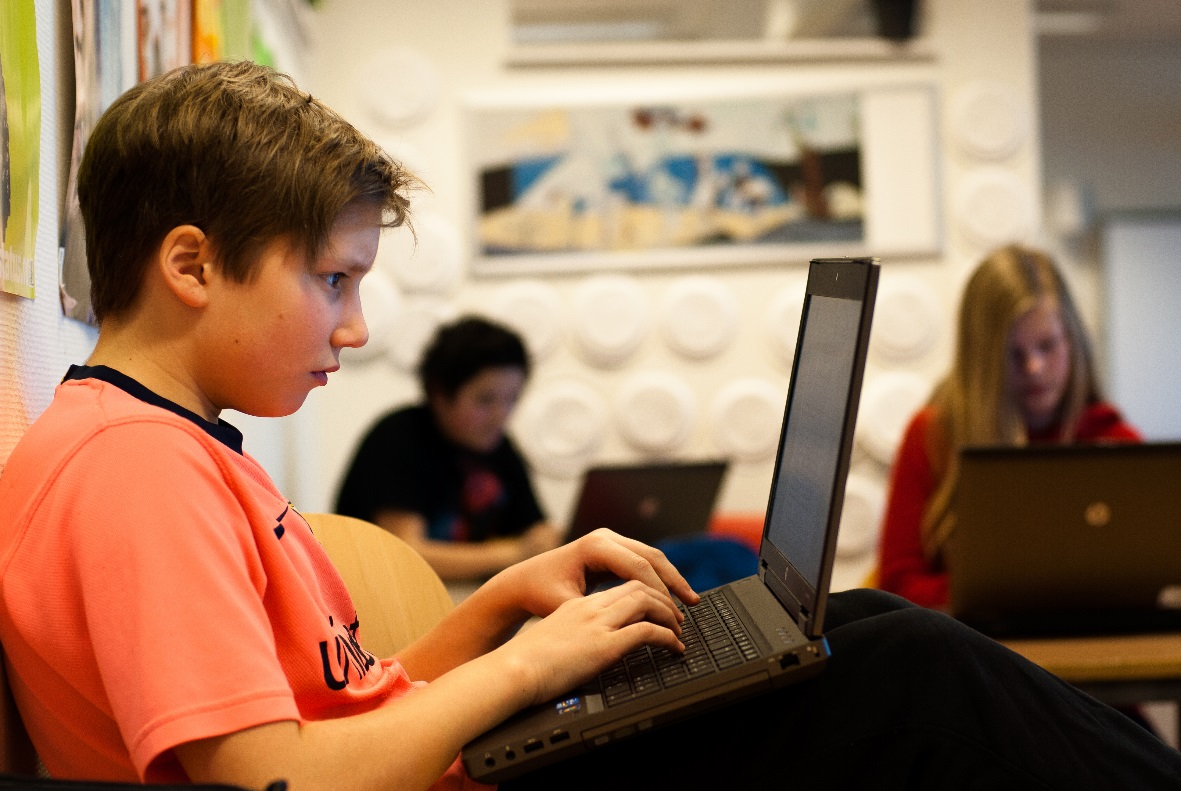 Å lese med forståelse knyttes i planen opp til det å kunne bruke lesestrategier variert og fleksibelt og til refleksjon og metakognisjon. På alle trinn, i alle fag skal det arbeides med de fem hovedstrategiene:	Strukturere informasjon fra tekstenStille spørsmål fra tekstenGjengi innholdet i tekstenGjenskape tekstenVurdere tekstens innhold og formÅ UTVIKLE ELEVENES EVNE TIL Å LESE MED FORSTÅELSE OG SKAPE EGNE TEKSTER4.1. Aktivitet 1.-4.trinnÅ UTVIKLE ELEVENES EVNE TIL Å LESE MED FORSTÅELSE OG SKAPE EGNE TEKSTER 4.2. Aktivitet 5.-7.trinnÅ UTVIKLE ELEVENES EVNE TIL Å LESE MED FORSTÅELSE OG SKAPE EGNE TEKSTER4.3. Aktivitet 8.- 10.trinnNår lesing og skriving er vanskelig Motivasjon handler om mestring og bekreftelse på at vi faktisk kan noe. Læringsstrategier er et viktig verktøy for å lære seg å lære og en god ramme under elevenes arbeid. De fleste elever trenger veiledning og tett oppfølging underveis i alle deler av en læringsprosess.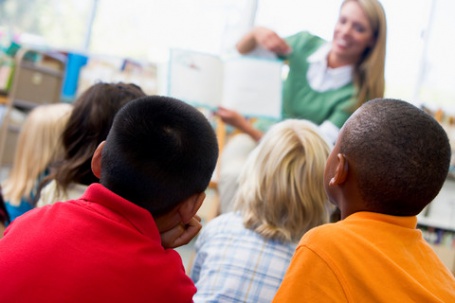 NÅR LESING OG SKRIVING ER VANSKELIG5.1. Hvilke utfordringer elever som strever med lesing og skriving kan ha:I forhold til forventet leseferdighet kan elevene ha problemer med å forstå det de leser gjenfortelle lokalisere informasjon og å forkaste irrelevant informasjon (fagbøker) forstå skjemaer, tekststykker i matematikk og instrukser i flere ledd lese tekst på tv Leseutviklingen hos eleven kan vise at avkoding fortsatt krever energi eleven leser med stemme når det er stillelesing eleven leser med fingeren og leppebevegelser eleven tar sjeldent pauser ved punktum eleven mestrer tekster med stor skrift med luft rundt Særtrekk ved avkodingsvansker som kan observeresunaturlig tempo mangelfull leseflyt utydelig uttale lydrett uttale hyppige gjettinger bytter om eller forveksler bokstaver utelater eller føyer til endelser/ småord vansker med enkel/ dobbel konsonant ”mister linjen” vansker med å konsentrere seg glemmer ord fort ber læreren lese ordet vansker med å forstå innhold språkvansker evnemessige årsaker Særtrekk ved skrivevanskerujevn skriftstryker overutydelige bokstaverbokstavene henger ikke sammenvansker med bokstavenes størrelse og form.      -små og store      -snurskriver lydrettutelater bokstaver / føyer til bokstaverforveksler lydlike bokstaver (u-y, b-p, g-k, f-v, d-t)sløyfer endelservansker med enkel/dobbel konsonantskriving er strevsomtgjør det dårlig på diktater og prøverskriver liteVansker for elever med andrespråkopplæringbehersker det dagligdagse språket, kan virke flinkere enn de ermetaforer: ” sluke bøker” ” brenner inne med” ” hode over vann”ord som har flere betydninger: hanekam, krone, hornnorske fenomener de ikke kjenner tilde har en annen erfaringsbakgrunn og mange har foreldre som er analfabeter5.2. Hvordan lærer kan legge til rette og tilpasse opplæringen i forhold til disse elevenes behov.Elever som strever vil for eksempel ha særlig nytte av førleseaktiviteter, hjelp til avkoding, fokus på å utvide ord- og begrepsapparatet, systematisering og bearbeiding av innholdet i tekst. Slik vil god leseundervisning også kunne lette lesingen for elever med lese- og skrivevansker og elever med flerspråklig bakgrunn. 5.3. Skolens plan for systemtiltakSamarbeid hjem – skoleVi legger vekt på å ha et godt samarbeid med foreldrene/ foresatte fordi dette er til barnas/ de unges beste. Elevene er vårt felles ansvar. De skal ha visshet om at lærere og foreldre/foresatte samarbeider om deres læring og utvikling.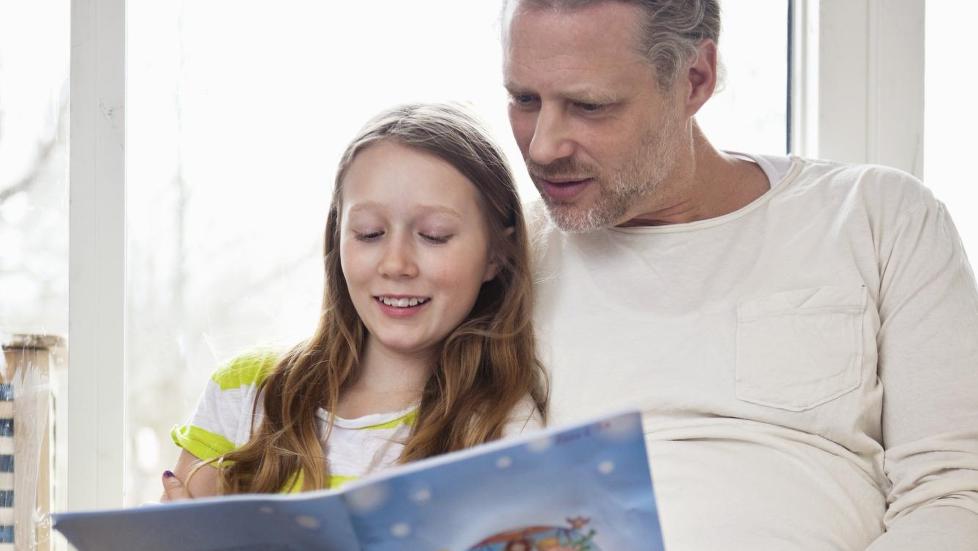 Foto: NTB Scanpix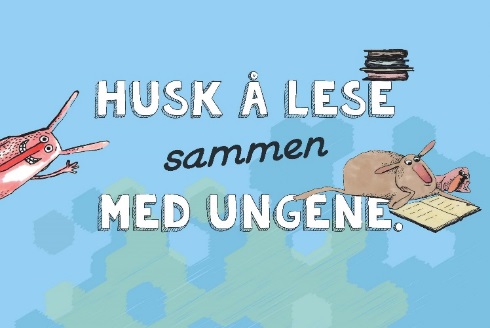 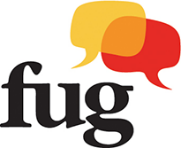 SAMARBEID HJEM - SKOLEPå foreldremøter/temamøter på alle trinn har skolen ansvar for årlig å legge til rette for kommunikasjon om hvordan hjem og skolen kan samarbeide om lese- og skriveopplæring i klassen.SpråkutviklingMålBarnehagens jobber systematisk for å støtte opp under alle elementer av barnets språkutvikling  OrdproduksjonSpråkforståelseSpråklig bevissthetUttaleSetningsproduksjonSamspillKommunikasjonOppmerksomhet  Kjennetegn på god praksisPersonalet vet hva en kan forvente av språkutviklingen ut fra barnets alderBarnehagen har gode rutiner for observasjon og kartlegging av barns språkutviklingPersonalet er gode språkmodeller gjennom å lytte, speile, benevnePersonalet vet at gode samtaler er viktig for barns språkutviklingPersonalet tilrettelegger for å inkludere alle barn i språkstimulerende aktiviteterPersonalet identifiserer og setter i verk universelle  tiltak overfor barn som er lite språklig aktivBegrepsutviklingMålBarnehagen bidrar til at alle barn har god begrepsutvikling.Kjennetegn på god praksisPersonalet vet at begrepsutvikling har sammenheng med lese- og skriveutviklingPersonalet setter ord på gjenstander og handlinger i hverdagenPersonalet utforsker begreper sammen med barnaPersonalet bruker språket aktivt i lek i lag med barnaPersonalet jobber systematisk med begrepslæring Barnehagen har et rikt utvalg av materiell, utstyr og bøkerPersonalet legger til rette for felles opplevelser som inspirer til lekPersonalet kartlegger barns begrepsutviklingPersonalet identifiserer og setter i verk universelle tiltak overfor barn som er lite språklig aktivSpråklig bevissthetMålBarnehagen arbeider systematisk for at barna skal bli kjent med språkets form.Kjennetegn på god praksisPersonalet hjelper barna til å rette oppmerksomheten mot formsiden av språket    Rim og regler    Vitser og gåter    Stavelser    Ord    Setninger    SpråklyderPersonalet undrer seg over språkets formside sammen med barnaPersonalet vet at språklig bevissthet er en vei inn til lesingPersonalet legger til rette for aktiviteter som gjør barna oppmerksomme på språkets formPersonalet identifiserer og setter i verk universelle tiltak overfor barn som er lite språklig aktivSpråk i hverdagen, språkutviklende samtalerMålBarnehagen jobber systematisk for at barn skal tilegne seg språket gjennom hverdagssamtalen.Kjennetegn på god praksisPersonalet vet at de spontane, uformelle samtalene er viktige som læringsarenaPersonalet bruker språket i samspill med barna hele dagenPersonalet benevner objekter og setter ord på handlinger og er gode språklige rollemodellerPersonalet inviterer til samtaler der barna kan fortelle, undre seg, reflektere og stille spørsmålPersonalet identifiserer og setter i verk universelle tiltak overfor barn som er lite språklig aktivSpråk i barnas lekMålBarnehagen jobber systematisk for at barn skal tilegne seg språk gjennom lek.Kjennetegn på god praksisPersonalet har ansvar for at alle barn er inkludert i lekPersonalet er støttende og deltakende i lekBarnehagen legger til rette for inkluderende lekemiljøPersonalet er oppmerksomme og bidrar til at alle barn får anledning til å delta og bruke språket sitt i ulike typer lek uavhengig av hvilken måte barnet kommuniserer påPersonalet bidrar til mer språklig aktivitet der de ser det er nødvendig (begrepsavklaring, tilretteleggelse, utvidelse og verbal samhandling i lek)Personalet vet at aktiv deltakelse i lek utvikler språketPersonalet legger til rette for felles opplevelser som bidrar til lekPersonalet legger til rette for lek som inviterer til bruk av språket Personalet identifiserer og setter i verk universelle tiltak overfor barn som er lite språklig aktivBok i brukMålBarnehagen jobber systematisk for at barn skal tilegne seg språket gjennom å lese og bearbeide innholdet i bøkene.Kjennetegn på god praksisBarnehagen har system på at alle barn blir lest forBarnehagen har en variert boksamling som barna har tilgang tilBarnehagen gir barn med annet morsmål enn norsk tilgang til bøker på eget morsmålPersonalet vet at god formidling av bøker krever forarbeidPersonalet bruker alle bokens elementer (forfatter, tittel, omslag, illustrasjoner) i samtalen med barnaPersonalet bruker bøker aktivt i temaarbeidPersonalet bruker bøker i alle aktiviteterPersonalet vet at lesing gir støtte til utvikling av situasjonsuavhengig språkPersonalet formidler bøker på ulike måter – høytlesing, dramatisering, konkreter, tegning, flanellografPersonalet identifiserer og følger opp manglende engasjement for lesing Oppdagende skrivingMål
Barnehagen jobber systematisk for at barn skal tilegne seg språk gjennom utforskende skriving. Kjennetegn på god praksisPersonalet legger til rette for at barna får uttrykt seg gjennom tegning og skriving i naturlige hverdagsaktiviteter Barnehagen har et godt utvalg av tegne- og skrivemateriell og konkreter/bokstaver som barna har tilgang til  Personalet vet at å leke med språkets formside er en vei inn i skriftspråket Personalet legger til rette for at barna bruker skriving som en naturlig del av lekenBarnehagen har digitale verktøy som barna har tilgang til Personalet identifiserer og følger opp manglende engasjement for tegning og skrivingDigital praksisMålBarnehagen jobber systematisk for at barn skal tilegne seg språk (å støtte opp om barns læreprosesser) gjennom bruk av digitale verktøy.Kjennetegn på god praksisPersonalet legger til rette for at barn utforsker, leker, lærer og skaper noe gjennom digitale uttrykksformerPersonalet bruker digitale verktøy kreativt og skapende sammen med barna for å utvikle barnas språkferdigheterSamarbeid barnehage - hjemMålBarnehagen samarbeider med foreldrene om barns språkligutvikling.Kjennetegn på god praksisPersonalet gir foreldrene et innblikk i barnets hverdag i barnehagen som gir mulighet for samtale og språklig bearbeiding av opplevelser på begge arenaerBarnehagen gir barn og foreldre mulighet til å låne bøker fra barnehagens boksamlingBarnehagen gir foreldrene mulighet til å se utstillinger som innbyr til samtale mellom foreldre, barn og personalePersonalet veileder foreldre der det er ønskelig eller nødvendigPersonalet vet at utvikling av morsmålet er viktig for å utvikle et andrespråk og kan veilede foreldre på dette områdetBarnehagen gir råd om lesing, skriving og tegning Overgangen barnehage - skoleMålBarnehagen sørger for at alle barn utnytter sitt språklige potensialeKjennetegn på god praksisBarnehagen følger kommunens kartleggingsrutiner og setter inn tiltak når barnets språkutvikling ikke er tilfredsstillendeBarnehagen sørger for at skolen har kunnskap om alle barns språkutviklingBarnehagen sørger for at alle barn deltar i lesestund på skolen jf kommunens overgangsrutinerTILGANG TIL BØKER / BIBLIOTEKElevene skal:få besøk fra/på folkebiblioteket minimum en gang i åretha ukentlige bibliotekbesøk - timeplanlagtha tilgang til ulik litteratur og tidsskrift i klasserommet – f.eks. bokkasserfå litteraturformidling jevnlig gjennom året – av skolebibliotekar og eksterne litteraturformidlereLESEPROSJEKTElevene skal ha et fakta/faglitterært leseprosjekt og etskjønnlitterært leseprosjekt i året – et avprosjektene er leseoppdragende og et er lesestimulerendeskrive bokanmeldelse og ha bokpresentasjon jevnlig, minst en gang pr. halvårSKRIFTLIG PRODUKSJONElevene skal få ei begynneropplæring i lesing og skriving jfr. del 3 om å kode om for 1.-4.trinnfå veiledet skriving bruke tenkeskriving bruke skrivetrekantenskrive bokanmeldelserdelta i å vurdere modellerte teksterprodusere tekster i henhold til temaMENGDELESINGLærer må sikre at elevene leser nok bøker/ tekster/litteratur. Mengden og vanskegraden må tilpasses leseferdighet og alder.Elevene skal:ha stillelesing minimum 60 minutter - fag/ skjønnlitteratur i ukalese hjemme i selvvalgt litteratur (skjønn-faglitteratur, aviser, tegneserier, internett tekster) minimum 60 minutter i ukaLeseleksene skal være fra flere fag enn bare norskfagetHØYTLESINGElevene skal lese høyt daglig for læringspartner, for lærer eller i form av korlesing. De voksne skal lese minimum 60 minutter fra ei skjønnlitterær bok hver uke (eventuelt lydbok) på skolen, gjerne i matpausen.BIBLIOTEKET URA SKOLE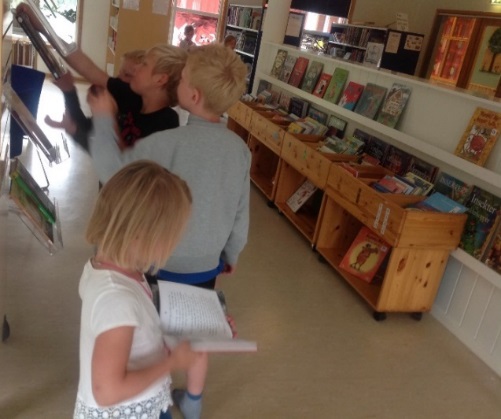 TILGANG TIL BØKER / BIBLIOTEKElevene skalfå besøk fra/på folkebiblioteket minimum en gang i året - ukentlige bibliotekbesøk - timeplanlagtha tilgang til ulik litteratur og tidsskrift i klasserommet – f.eks. bokkasserfå litteraturformidling jevnlig gjennom året – av skolebibliotekar og eksterne litteraturformidlereLESEPROSJEKTElevene skalha et fakta/faglitterært leseprosjekt og et skjønnlitterært leseprosjekt i året – et avprosjektene er leseoppdragende og et er lesestimulerendebokanmeldelse og bokpresentasjon jevnlig minimum tre ganger i åretSKRIFTLIG PRODUKSJONElevene skalfå veiledet skriving bruke tenkeskriving bruke skrivetrekantenbruke skriverammerskrive bokanmeldelserdelta i å vurdere modellerte teksterprodusere tekster i henhold til temaskrive fagteksterMENGDELESINGLæreren må sikre at elevene leser nok bøker/tekster/litteratur.Elevene skalha stillelesing minimum 90 minutter - fag/ skjønnlitteratur i ukaskal lese hjemme i selvvalgt litteratur (skjønn-faglitteratur, aviser, tegneserier, internettekster…) minimum 60 minutter i ukaLeseleksene skal være fra flere fag enn bare norskfagetHØYTLESINGElevene skallese høyt daglig for læringspartner, for lærer eller i form av korlesingde voksne leser minimum 60 minutter fra ei skjønnlitterær bok hver uke (eventuelt lydbok) på skolen, gjerne i matpausen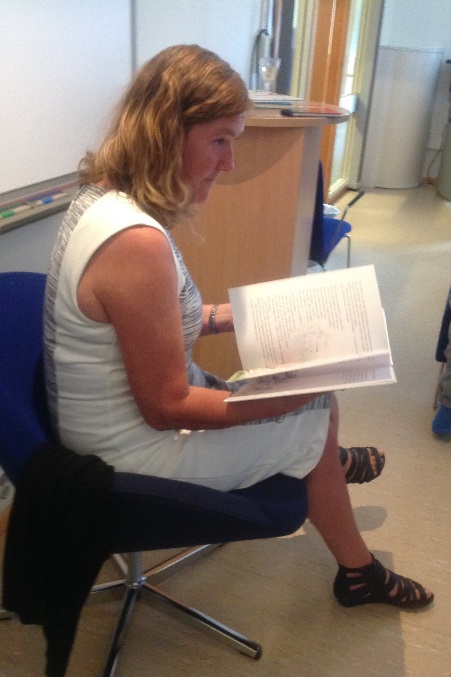 TILGANG TIL BØKER / BIBLIOTEKSkolebiblioteket må ha et bredt tilbud av bøker i alle sjangre, tidsskrift, ukeblader og tegneserier.Elevene skal ha fast bruk av skolebibliotek en gang pr ukefå besøk fra/på folkebiblioteket minimum to ganger i åretalltid tilgjengelig og variert litteratur -(skjønn/faglitteratur, blader, brosjyrer, populærvitenskapelige tekster…)ha jevnlig litteraturformidling som inspirerer, motiverer og hjelper dem til å finne tekster og oppdatert litteratur som engasjererLESEPROSJEKTElevene skalha minst et skjønnlitterært leseprosjekt hvert årha minst et faglitterært leseprosjekt hvert årjevnlig framføre muntlig for et publikumSKRIFTLIG PRODUKSJONfå veiledet skriving bruke tenkeskriving bruke skrivetrekantenbruke skriverammerskrive bokanmeldelserdelta i å vurdere modellerte teksterprodusere tekster i henhold til temaskrive fagteksterMENGDELESINGLæreren må sikre at elevene leser nok bøker/tekster/litteratur.Elevene skalha stillelesing minimum 90 minutter - fag/ skjønnlitteratur i ukai det daglige arbeidet med lesing og skriving i alle fag, få øvelse i å presentere lærestoff for hverandre ved hjelp av et bredt utvalg av lese-, skrive og læringsstrategierleseleksene skal være fra flere fag enn bare norskfagetHØYTLESINGElevene skal lese høyt i alle fag i den daglige undervisningen; korlesing, lesepartner, høytlesing…lytte til høytlesing, lydbok/lydfil – minimum fire bøker i året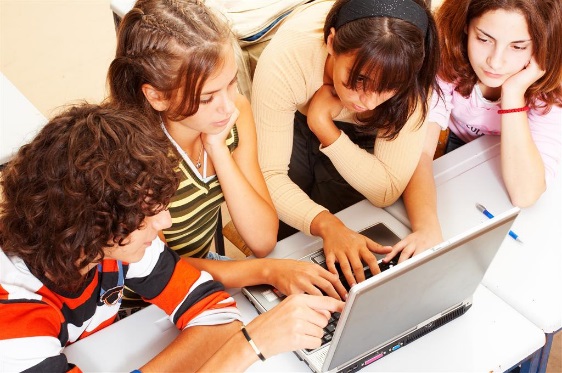 SPRÅKLIG BEVISSTHETLæreren skal bruke program for språkstimulering til-svarende progresjonen i Frostprogrammet.ha strukturert og variert begynneropplæringElevene skal jobbe med:lyttelekerrim og reglerstavelser og rytmeAnalyse: lytte ut lyder (først, inni og sist i ord)artikulere språklydene i alfabetetforske på sammenhengen mellom språklyder og bokstaverkomplekse og enkle grafemerriktig leseretningsetning, ord og stavelserBokstavkunnskap:form, symbol, lyd (store og små bokstaver)Skrive/lese de store og små bokstavenetrekke sammen lyder til ord, og dele opp ord til enkelte lydervokaler og konsonanterMorfemer:forstavelser, grunnstamme og endelsersammensatte ordÅ FORTELLE (muntlig arbeid med tekst og ord)Elevene skal:reflektere sammen før, under og etter lesing av tekstjevnlig benytte læresamtale i grupper og i par ved hjelp av ulike metoder og strategier (se vedlegg for «oppskrift»)fortelle sammenhengende om opplevelser og erfaringer og gi respons på andres fortellingerfortelle historier og greie ut om faglige emnergjenfortelle (fra bøker, dataspill, filmer og fagtekster)ha muntlige presentasjoner minst to ganger i året med visuell eller skriftlig støtte. Alle elevene kan gjøre det på sin måte og på sitt nivåARBEID MED ORD OG BEGREPERLæreren skal modellere og tilrettelegge for:  temaundervisning – bruk av ord og begreper i meningsfylte sammenhengerspråkverkstedrefleksjon sammen før, under og etter lesingegenvurdering og kameratvurdering av elevarbeidElevene skal:arbeide muntlig og skriftlig med alle nyefagord og andre «vanskelige» ordstoppe opp og markere nye ord, og ta ibruk strategier for å lære nye ordlære seg nye ord og begreper hver uke.ordene kan være en blanding av høyfrekvente ord (350 mest høyfrekvente) og fagordjobbe med førfaglige begrep, faglige begrep og ordets konnotasjon (begrepsinnhold)sammen med læreren bruke de nye ordene og begrepene i ulike sammenhenger i muntlig og skriftlig arbeid, for eksempel i presentasjoner, diktat, samtale, målprøver/ukeprøver etc.SKRIFTLIG ARBEID (med tekst og ord)Elevene skal:jevnlig bruke skriving som en del av arbeidet med forståelsenmøte prosessorientert skriving (notatskriving, lage spørsmål og svar og tegninger som elevene bruker for å forstå) og produktskriving i forbindelse med lesing av tekstha jevnlig «innlevering» og presentasjoner av skriftlig arbeid med tekstSPRÅKLIG BEVISSTHETElevene skal kunne snakke om form, innhold og bruk av språket:Form:fonologisk bevissthetulike sjangrer – kreative, informative,reflekterende, argumenterende…dannelsen av ord (ananasringer/ananas ringer)Innhold:ord og begreperlese på og mellom linjenesemantisk bevissthet/språklige bilderBruk:opptre i ulike språkroller – skriftlig eller muntligÅ FORTELLE (muntlig arbeid med tekst og ord)Lærer skal:jevnlig modellere muntlig formidlingElevene skal:fortelle med sammenheng og flytformidle med et presist språk – et mottakertilpasset språkopptre i ulike språkroller gjennom dramaaktiviteter, opplesing og presentasjonerdelta i diskusjoner og grunngi egne standpunkter og ha en saklig argumentasjonha individuelle framføringer og presentasjoner minimum 2 ganger i halvåret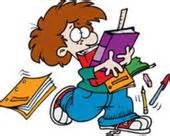 ARBEID MED ORD OG BEGREPERLæreren skal modellere og tilrettelegge for:  temaundervisning – bruk av ord og begreper i meningsfylte sammenhengerbruke læresamtalen for å lære og bruke nye ord, nytt fagstoff o.l.språkverkstedrefleksjon sammen før, under og etter lesingegenvurdering og kameratvurdering av elevarbeidElevene skal:arbeide muntlig og skriftlig med alle nye fagord og andre «vanskelige» ordstoppe opp og markere nye ord, og ta i bruk strategier for å lære nye ordlære seg nye ord og begreper hver uke.ordene kan være en blanding avhøyfrekvente ord (5oo mest høyfrekvente)og fagord.jobbe med førfaglige begrep, faglige begrep og ordets konnotasjon (begrepsinnhold)sammen med læreren bruke de nye ordeneog begrepene i ulike sammenhenger imuntlig og skriftlig arbeid, for eksempel i presentasjoner, diktat, samtale, målprøver/ukeprøver etc.SKRIFTLIG ARBEID (med tekst og ord)Elevene skal:bruke skriving som et redskap for læring i alle fagbli kjent med og arbeide med ulike sjangreskrive tekster tilpasset mottaker, formål og mediumutvikle egenrefleksjon gjennom skriving i alle fagfå og gi tilbakemelding på tekster utfra faglige kriteriersammen med læreren bruke nye fagord/begreper i skriftlig arbeidha jevnlig innlevering og presentasjoner av skriftlig arbeid med tekstSPRÅKLIG BEVISSTHETElevene skal kunne snakke om form, innhold og bruk av språket:Rette oppmerksomheten fra språkets innhold til språkets form:morfemer (rotmorfem og bøyningsmorfem)stavelserlåneordsetningsbygningBruke læresamtaler. Elevene skal aktivt sammen med andre analysere, vurdere og reflektere over teksters innhold og formÅ FORTELLE (muntlig arbeid med tekst og ord)Elevene skal:jevnlig bruke læresamtale- lære gjennom aktiv deltakelse, samhandling og refleksjonjevnlig bruke fagsamtale- innarbeide nytt lærestoff, fremme refleksjon, stille spørsmål, argumentere og gjenskape lærestoffetjevnlig ha framføringer -individuelt, i par og i gruppelytte til, oppsummere og trekke ut relevant informasjon i muntlige teksterLærer skal:jevnlig modellere muntlig fortelling og formidling- med aktivt ordforråd, stemmebruk og kroppsspråkARBEID MED ORD OG BEGREPERLæreren skal modellere og tilrettelegge for:  temaundervisning – bruk av ord og begreper i meningsfylte sammenhengersystematisk begrepsinnlæring i alle fag, faglærer er ansvarlig for nye faguttrykk i sitt fagbruke læresamtalen for å lære og bruke nye ord, nytt fagstoff o.l.språkverkstedreflektere sammen før, under og etter lesing egenvurdering og kameratvurdering av elevarbeidElevene skal:arbeide muntlig og skriftlig med alle nye fagord og andre «vanskelige» ordstoppe opp og markere nye ord, og ta i bruk strategier for å lære nye ordlære seg nye ord og begreper hver uke.bruke fagspråk, og jobbe med førfaglige begrep, faglige begrep og ordets konnotasjon (begrepsinnhold)bruke ulike læringsstrategier i innlæring av nye ord og begreper i alle fagsammen med lærer bruke nye ord, begreper og fagterminologi i ulike sammenhenger i den daglige undervisningen, både i muntlig og skriftlig arbeidSKRIFTLIG ARBEID (med tekst og ord)Elevene skal:bruke skriving som et redskap for læring i alle fagarbeide med ulike sjangrebruke ulike læringsstrategier som verktøy i skriving av teksttilpasse tekstens form, innhold og bruk til formålet med skrivingenutvikle egenrefleksjon gjennom skriving i alle fagfå og gi hverandre konstruktiv vurdering på skriftlig arbeid.ha jevnlig innlevering og presentasjoner av skriftlige arbeid med tekstFaglærerne skal:arbeide med å utvikle fagspesifikke skriveferdigheterSKRIFTLIG ARBEID (med tekst og ord)Elevene skal:bruke skriving som et redskap for læring i alle fagarbeide med ulike sjangrebruke ulike læringsstrategier som verktøy i skriving av teksttilpasse tekstens form, innhold og bruk til formålet med skrivingenutvikle egenrefleksjon gjennom skriving i alle fagfå og gi hverandre konstruktiv vurdering på skriftlig arbeid.ha jevnlig innlevering og presentasjoner av skriftlige arbeid med tekstFaglærerne skal:arbeide med å utvikle fagspesifikke skriveferdigheterÅ utvikle elevenes evne til å kode omÅ kunne kode om handler om hele prosessen fra å kunne gjøre kobling mellom lyd og tegn til å kunne avkode heile tekster i ulike sjangre. Elevene lærer på ulike måter, derfor er det nødvendig med ulike tilnærminger og varierte undervisningsmåter.Veiledet lesing og skriving er derfor et ansvar for alle lærere i alle fag, og kontaktlærere og faglærere har et spesielt ansvar for å sjekke om elevene har tilstrekkelig kompetanse gjennom å bruke nasjonale prøver og kartleggingsprøver i leseferdighet. 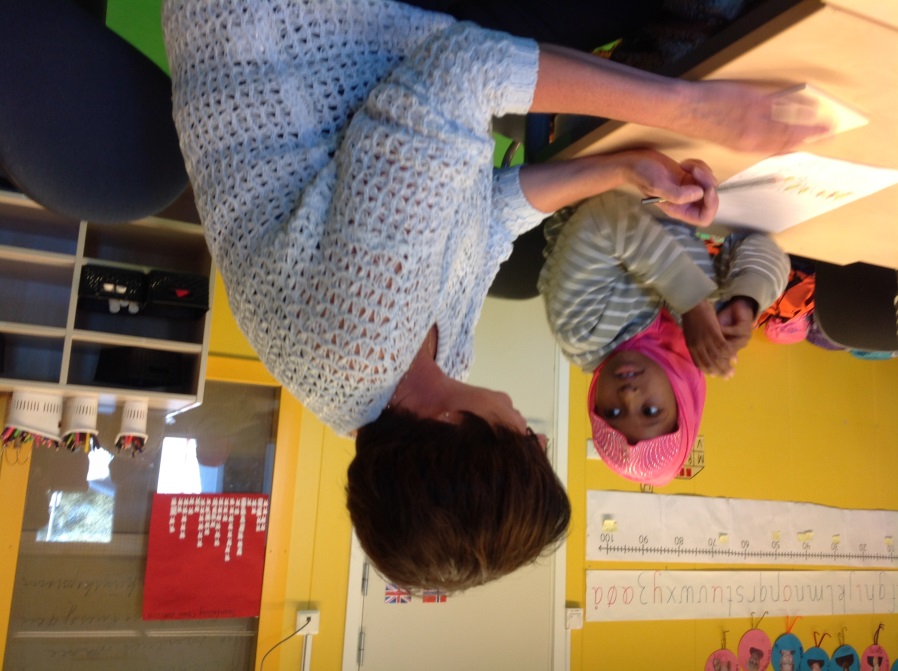 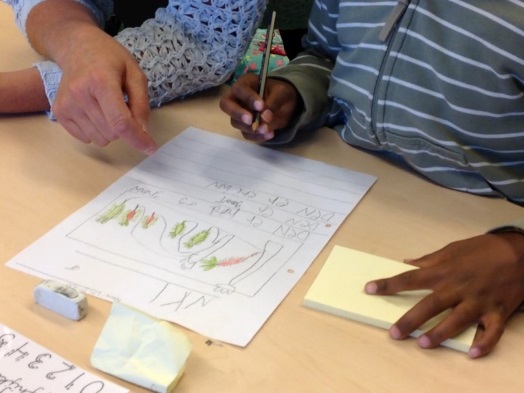 For å kunne tilrettelegge for eleven, kan LESELOS brukes for å finne ut hvor eleven er i sin leseutvikling Å UTVIKLE ELEVENES EVNE TIL Å KODE OM3.1. Aktivitet 1.-4.trinnÅ utvikle elevenes evne til å kode omÅ kunne kode om handler om hele prosessen fra å kunne gjøre kobling mellom lyd og tegn til å kunne avkode heile tekster i ulike sjangre. Elevene lærer på ulike måter, derfor er det nødvendig med ulike tilnærminger og varierte undervisningsmåter.Veiledet lesing og skriving er derfor et ansvar for alle lærere i alle fag, og kontaktlærere og faglærere har et spesielt ansvar for å sjekke om elevene har tilstrekkelig kompetanse gjennom å bruke nasjonale prøver og kartleggingsprøver i leseferdighet. For å kunne tilrettelegge for eleven, kan LESELOS brukes for å finne ut hvor eleven er i sin leseutvikling Å UTVIKLE ELEVENES EVNE TIL Å KODE OM3.1. Aktivitet 1.-4.trinnÅ utvikle elevenes evne til å kode omÅ kunne kode om handler om hele prosessen fra å kunne gjøre kobling mellom lyd og tegn til å kunne avkode heile tekster i ulike sjangre. Elevene lærer på ulike måter, derfor er det nødvendig med ulike tilnærminger og varierte undervisningsmåter.Veiledet lesing og skriving er derfor et ansvar for alle lærere i alle fag, og kontaktlærere og faglærere har et spesielt ansvar for å sjekke om elevene har tilstrekkelig kompetanse gjennom å bruke nasjonale prøver og kartleggingsprøver i leseferdighet. For å kunne tilrettelegge for eleven, kan LESELOS brukes for å finne ut hvor eleven er i sin leseutvikling Å UTVIKLE ELEVENES EVNE TIL Å KODE OM3.1. Aktivitet 1.-4.trinnÅ utvikle elevenes evne til å kode omÅ kunne kode om handler om hele prosessen fra å kunne gjøre kobling mellom lyd og tegn til å kunne avkode heile tekster i ulike sjangre. Elevene lærer på ulike måter, derfor er det nødvendig med ulike tilnærminger og varierte undervisningsmåter.Veiledet lesing og skriving er derfor et ansvar for alle lærere i alle fag, og kontaktlærere og faglærere har et spesielt ansvar for å sjekke om elevene har tilstrekkelig kompetanse gjennom å bruke nasjonale prøver og kartleggingsprøver i leseferdighet. For å kunne tilrettelegge for eleven, kan LESELOS brukes for å finne ut hvor eleven er i sin leseutvikling Å UTVIKLE ELEVENES EVNE TIL Å KODE OM3.1. Aktivitet 1.-4.trinnFRA BOKSTAVER OG LYDER TIL ORDElevene skalkunne små og store bokstavers navn og lyd    (peke, si og skrive)kunne forskjell på konsonant og vokalkunne lydere/trekke lydene sammen til ordkunne diftongenekunne dele opp ord i stavelserkunne de ulike konsonantforbindelsenegjenkjenne og vite betydningen av minst350 av de høyfrekvente ordene etter 4.trinnVEILEDET LESING OG SKRIVING1.Veiledet lesing er «hjertet» i leseopplæringen.I veiledet lesing legger en vekt på:før-, underveis- og etterlesingbruk av lese- og læringsstrategierVeiledet lesing brukes enten i stasjonsarbeideller i hele klassen med fag- og skjønnlitterære tekster.2.Veiledet skriving – bokstavene blir til mens elevene skriver.Grunnleggende i denne metoden er at elevene har felles opplevelser som de i sin tur sammen kan reflektere over.Deretter diskuteres mulige strategier for skrivingen før elevene arbeiderindividuelt med støtte etter behov.Referanse til veiledet lesing og skriving etter modell fra New Zealand, finner du sist i planen. 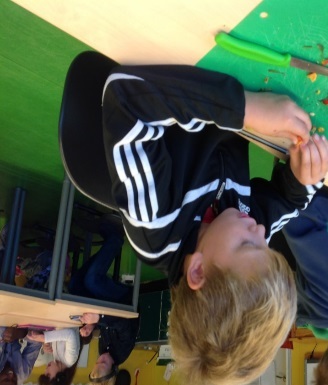 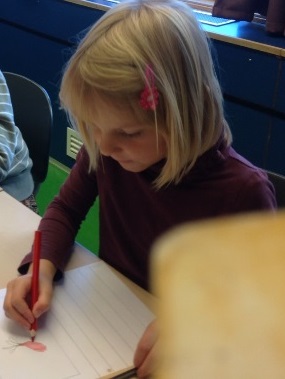 Læreren må i sin begynneropplæring:legge til rette for at elevene kan lære 2 bokstaver i ukasjekke elevenes bokstavkunnskap og minimum etter 5, 13, 18 bokstaver og etter innlæring av hele alfabetetstoppe opp for å bruke og sikre at alle er medbruke bokstavhuset med historie for å beskrive hvordan lage lydene til bokstavene – jfr. fagstoff bakerst i planen bruke begrepene bokstavnavn – bokstavlyd – trykkbokstaven – skrivebokstaven – skrivebane – skriveretningbruke begrep for form, størrelse og stilling for å beskrive bokstavenebruke rett blyantgrep for høyre- og venstrehendteskriveopplæring med små og store bokstaver samtidig, må tilpasses den enkelte elev den formelle skriftformings-undervisningen bør starte på andre trinn og utviklingen av skriftens kvalitet bør skje på andre og tredje trinnbegynneropplæring med bruk av ipad etter opplæring av Rikt bør prøves ut og innarbeides i planenSETNINGSSTRUKTUR OG SKILLETEGN- lese med flyt og intonasjonvite at en setning begynner med stor bokstavkunne bruke punktum, spørsmålstegn ogutropstegn korrektkunne bruke komma ved oppramsing ogforan menSJANGERLÆREArbeide med: - rim og regler og vitser og gåter- eventyr- skjønnlitterære tekster/fortellinger- tegneserier og aviser- tabeller/diagram/ kart-fakta, instruksjoner/ oppskrifterORDEleven skal kunne de 500 mest høyfrekvente ordenekunne bruke en rask og sikker avkodingsstrategi (helordslesing) ved å ha gode kunnskaper om:stavelserbokstavkombinasjoner (skj-, ng-,kj- )morfemer og bøyningsmorfemerprefiks og suffikskunne vise at de mestrer ortografi, tegnsetting, variert ordforråd og bruk av ulike setningskonstruksjoner med utgangspunkt i ulike teksterVEILEDET LESING OG SKRIVINGVeiledet lesing og skriving gir læreren og en gruppe/klasse muligheten til å snakke, lese og tenke seg gjennom en lesetekst eller produksjon av egen tekst. Læreren modellerer, støtter og veileder elevene gjennom teksten. I veiledet skriving kan eleven få veiledning av medelev(er) eller lærer underveis i skriveprosessen.Veiledningen vil være avhengig av eleven, trinn, opplæringsmål og den spesifikke teksten som skal leses.I veiledet lesing legger en vekt på:før-, underveis- og etterlesingbruk av lese-, skrive og læringsstrategierElevene skal jevnlig erfare disse formene for modell- lesing og skriving.SETNINGSSTRUKTUR OG SKILLETEGN- lese med flyt og intonasjonEleven skal kunne lese med flyt og sammenheng og i samsvar med tekstens særtrekk ved å:plassere både trykk og tonefall på en måte som viser at de kjenner betydningen av enkeltord, meningsbærende uttrykk og setningerutnytte informasjon fra komma, punktum, utrops-, spørre- og anførselstegnvariere stemmen for å framheve sentrale poengervurdere hvor det er naturlig å legge inn pauserSJANGERLÆREEleven skal kunne lese og skrive tekster i samsvar med særtrekk ved ulike tekster på papir og nett:fakta/sakprosaskjønnlitteraturtabellerprogramoversikterrutetabellerdiagrammerkartEleven skal mestre metodene Fagbok i bruk/ les og lærmetoden og prosessorientert skriving. (Se Lesesenteret og Skrivesenteret om metodene).ORDEleven skalkunne arbeide med ordlesing og ordkunnskap i alle fag på alle trinnkunne lese, skrive og forstå de fleste ordene de møter i tekstenekunne vise i det daglige arbeidet at de mestrer ulike ordlesingsstrategier. Det betyr at elevene har trygge kodingsferdigheter på:bokstavnivåmorfemnivåsekvensnivåkunne vise at de mestrer ortografi, tegnsetting, variert ordforråd og bruk av ulike setningskonstruksjoner med utgangspunkt i ulike teksterVEILEDET LESING OG SKRIVINGAlle lærere på alle trinn og i alle fag har ansvar for veiledet lesing.Veiledet lesing og skriving gir læreren og en gruppe/klasse muligheten til å snakke, lese og tenke seg gjennom en lesetekst eller produksjon av egen tekst. Læreren modellerer, støtter og veileder elevene gjennom teksten. I veiledet skriving kan eleven få veiledning av medelev(er) eller lærer underveis i skriveprosessen.Veiledningen vil være avhengig av eleven, trinn, opplæringsmål og den spesifikke teksten som skal leses.I veiledet lesing legger en vekt på:før-, underveis- og etterlesingbruk av lese- , skrive og læringsstrategierElevene skal jevnlig erfare disse formene for modell-lesing og skriving.Eleven skal mestre metodene Fagbok i bruk/ les og lærmetoden og prosessorientert skriving. (Se Lesesenteret og Skrivesenteret om metodene)LESESTRATEGIER – før, underveis og etter lesingSe oversikten over lesestrategienebruke lesestrategier som er i tråd med formålet for lesingen, for eksempel skumlesing, nærlesingbruke lesestrategier som utvikler ferdigheter i å lese «mellom linjene» som for eksempel reflekterende spørsmål (Foss-strategien – se vedlegg)lese tekst sammen, kommentere, diskutere og reflektere over innholdet i teksterkunne lese sammensatte tekster med flere uttrykksformer som for eksempel ord, lyd og bildekunne lese digitale sammensatte tekster og finne informasjon ved å kombinere ord og illustrasjon i teksterSKRIVESTRATEGIER – lære å skrive fagtekst Se oversikt over skrive- og læringsstrategierEleven skal skrive mye i alle fag og jobbe med skrivefasene på sitt nivå.Læreren skal modellere og veilede: Førskrivefasenklargjøre formålaktivere bakgrunnskunnskapbygge fagkunnskap/emnehjelparbeide med ord og begrepsforståelse modellere skriveprosessen og bruke eksempelteksterSkrivefasen: produsere tekstRevisjonsfasen:bearbeide og revidere tekstSluttføringsfasen:”språkvaske” tekstengi teksten en god grafisk utformingPubliserehvordan publisere for mottakerneLæreren bruker vurdering for læring for å fremme elevenes skriveutvikling jfr. s.52.LÆREESTRATEGIER – før, underveis og etter lesingSe oversikten over læringsstrategienestrukturere informasjon fra teksten, for eksempel ved bruk av tankekart, kolonnenotat, bison, spørreord og vøl-skjemastille spørsmål til teksten, for eksempel ved bruk av spørreord, tekst- og tanke-spørsmål (Foss-strategien), læresamtale (se vedlegg) og arbeide med ord og begrepergjengi innhold i tekst, for eksempel ved bruk av nøkkelord, nøkkelsetninger, tankekart og andre strategiergjenskape teksten og gjøre ny kunnskap om til sin egen, for eksempel ved muntlige presentasjoner, skriftlige presentasjoner og estetiske uttrykksformergjenkjenne og reflektere over tekstens innhold og form for eksempel ved å se på formmessige, strukturelle og språklige virkemidlerMETAKOGNISJON – bevissthet om egen læringElevene skal:daglig jobbe med strategier som kan hjelpe dem når de står fast eller ikke forstårdaglig reflektere over egen forståelse og læringjevnlig samtale om å bli bevisste på hvordan de lærer ved å stille spørsmål som:hva har jeg lært?har jeg lært det jeg skal?hvordan har jeg arbeidet?ville jeg kunne lære mer ved å arbeide på en annen måte?hva er det lurt at jeg gjør for å forstå dette?Se veiledet lesing og veiledet skriving.LESESTRATEGIER – før, underveis og etter lesingSe oversikten over lesestrategienebruke lesestrategier som er i tråd med formålet for lesingen, for eksempel skumlesing, nærlesingbruke lesestrategier som utvikler ferdigheter i å lese «mellom linjene» som for eksempel reflekterende spørsmål (Foss-strategien)lese tekst sammen, kommentere, diskutere og reflektere over innholdet i teksterkunne lese sammensatte tekster med flere uttrykksformer som for eksempel ord, lyd og bildekunne lese digitale sammensatte tekster og finne informasjon ved å kombinere ord og illustrasjon i teksterSKRIVESTRATEGIER – lære å skrive fagtekst Se oversikt over skrive- og læringsstrategierEleven skal skrive mye i alle fag og jobbe med skrivefasene på sitt nivå.Læreren skal modellere og veilede: Førskrivefasenklargjøre formålaktivere bakgrunnskunnskapbygge fagkunnskap/emnehjelparbeide med ord og begrepsforståelse modellere skriveprosessen og bruke eksempelteksterSkrivefasen: produsere tekstRevisjonsfasen:bearbeide og revidere tekstSluttføringsfasen:”språkvaske” tekstengi teksten en god grafisk utformingPubliserehvordan publisere for mottakerneLæreren bruker vurdering for læring for å fremme elevenes skriveutvikling jfr. s.52.LÆRINGSSTRATEGIER  før, underveis og etter lesingSe oversikten over læringsstrategienestrukturere informasjon fra teksten, for eksempel ved bruk av tankekart, kolonnenotat, bison, spørreord og vøl-skjemastille spørsmål til teksten, for eksempel ved bruk av spørreord, tekst- og tanke-spørsmål (Foss-strategien), læresamtale (se vedlegg) og arbeide med ord og begrepergjengi innhold i tekst, for eksempel ved bruk av nøkkelord, nøkkelsetninger, tankekart og andre strategiergjenskape teksten og gjøre ny kunnskap om til sin egen, for eksempel ved muntlige presentasjoner, skriftlige presentasjoner og estetiske uttrykksformergjenkjenne og reflektere over tekstens innhold og form for eksempel ved å se på formmessige, strukturelle og språklige virkemidlerMETAKOGNISJON – bevissthet om egen læringElevene skal:daglig jobbe med strategier som kan hjelpe dem når de står fast eller ikke forstårdaglig reflektere over egen forståelse og læringjevnlig samtale om å bli bevisste på hvordan de lærer ved å stille spørsmål som:hva har jeg lært?har jeg lært det jeg skal?hvordan har jeg arbeidet?ville jeg kunne lære mer ved å arbeide på en annen måte?hva er det lurt at jeg gjør for å forstå dette?Se veiledet lesing og veiledet skriving.LESESTRATEGIER – før, underveis og etter lesingSe oversikten over lesestrategienebruke lesestrategier som er i tråd med formålet for lesingen, for eksempel skumlesing, nærlesingbruke lesestrategier som utvikler ferdigheter i å lese «mellom linjene» som for eksempel reflekterende spørsmål (Foss-strategien)lese tekst sammen, kommentere, diskutere og reflektere over innholdet i teksterkunne lese sammensatte tekster med flere uttrykksformer som for eksempel ord, lyd og bildekunne lese digitale sammensatte tekster og finne informasjon ved å kombinere ord og illustrasjon i teksterSKRIVESTRATEGIER – lære å skrive fagtekst Se oversikt over skrive- og læringsstrategierEleven skal skrive mye i alle fag og jobbe med skrivefasene på sitt nivå.Læreren skal modellere og veilede: Førskrivefasen:klargjøre formålaktivere bakgrunnskunnskapbygge fagkunnskap/emnehjelparbeide med ord og begrepsforståelse modellere skriveprosessen og bruke eksempelteksterSkrivefasen: produsere tekstRevisjonsfasen:bearbeide og revidere tekstSluttføringsfasen:”språkvaske” tekstengi teksten en god grafisk utformingPubliserehvordan publisere for mottakerneLæreren bruker vurdering for læring for å fremme elevenes skriveutvikling jfr. s.52.LÆRINGSSTRATEGIER – før, underveis og etter lesingSe oversikten over læringsstrategienestrukturere informasjon fra teksten, for eksempel ved bruk av tankekart, kolonnenotat, bison, spørreord og vøl-skjemastille spørsmål til teksten, for eksempel ved bruk av spørreord, tekst- og tanke-spørsmål (Foss-strategien), læresamtale (se vedlegg) og arbeide med ord og begrepergjengi innhold i tekst, for eksempel ved bruk av nøkkelord, nøkkelsetninger, tankekart og andre strategiergjenskape teksten og gjøre ny kunnskap om til sin egen, for eksempel ved muntlige presentasjoner, skriftlige presentasjoner og estetiske uttrykksformergjenkjenne og reflektere over tekstens innhold og form for eksempel ved å se på formmessige, strukturelle og språklige virkemidlerMETAKOGNISJON – bevissthet om egen læringElevene skal:daglig jobbe med strategier som kan hjelpe dem når de står fast eller ikke forstårdaglig reflektere over egen forståelse og læringjevnlig samtale om å bli bevisste på hvordan de lærer ved å stille spørsmål som:hva har jeg lært?har jeg lært det jeg skal?hvordan har jeg arbeidet?ville jeg kunne lære mer ved å arbeide på en annen måte?hva er det lurt at jeg gjør for å forstå dette?Se veiledet lesing og veiledet skrivingTiltak for elever som strever med lesing Tiltak for elever som strever med skrivingstruktur og systematikk kjenne formål, kortsiktige og målbare mål undervisning med vekt på lesestrategier god førlesing og målretta lesing arbeid med ordforråd og bakgrunnskunnskap kolonnenotat med stikkord, tankekart…. lure knep: være på forskudd i forhold til klassen få kopi av notater støtte underveis/ veiledet lesing bevisstgjøring av egen læring/ ansvarlighet alternative måter å vise kunnskap på lydstøtte (lydbok, høytlesing for eleven) lese hver dag i bøker som mestres. Krav til lesing! humor og glede! struktur og systematikkkortsiktige og målbare målskrivetrekanten: formål, fokus/innhold og formmeningsfylte skriveaktivitetertenkeskriving (alt er lov)rammer for skriving/ ʺstillaserʺ/ skrivetrappafunksjonell responsveiledet skriving- nærmeste utviklingssonebevisstgjøring av egen læring/ ansvarlighetskrive myeTiltak for elever som lærer seg norsker beskrevet i kommunens plan for andrespråkopplæring.Tiltak for elever som lærer seg norsker beskrevet i kommunens plan for andrespråkopplæring.Alle skolene skal ha tiltak for Alle skolene skal ha tiltak for Å vedlikeholde og videreutvikle lærernes kompetanse innen god lese- og skriveopplæring.  Godt lese- og skrivemiljø i klassen og på skolen. Det betyr at alle lærerne:er lese – og skrivelæreremodellerer og tilrettelegger for bruk av læringsstrategier både i lesing og i skrivingarbeider med begrepsforståelsegjennomfører stillasbyggende samtaler (bringe eleven fra der de er til nærmeste utviklingssone)samarbeider for å skape et støttende miljø (holdninger, inkludering, forventninger, samarbeidsoppgaver)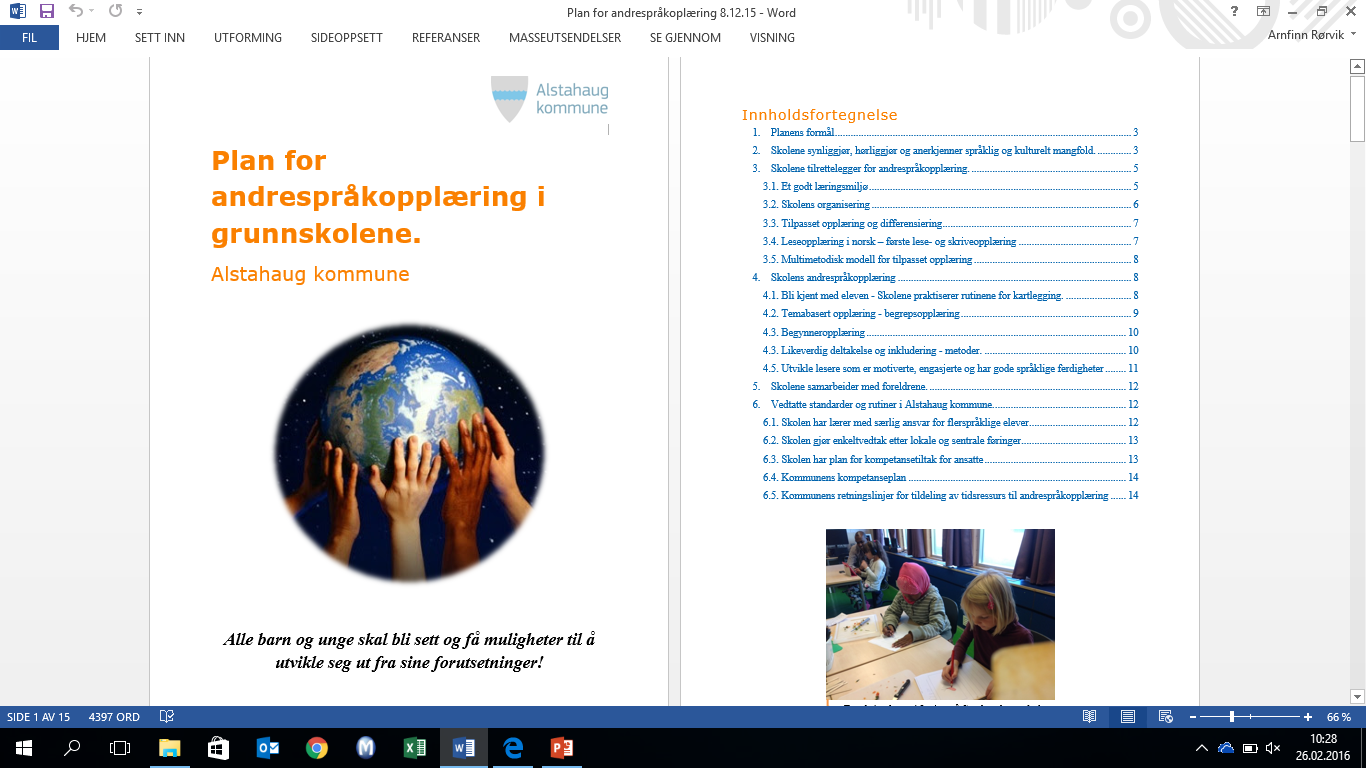 Kartlegging av elevenes ferdigheterViser til kommunal standard for kartlegging av lese- og skrivevansker.Husk! Sjekk syn og hørsel.Elevens læringspreferanser, elevens læringsmiljø og elevens interesser og sterke sider. CarlstenprøverKals (8.-10. trinn)Udirs kartleggingsprøverUdirs kartleggingsmateriell. Språkkompetanse i grunnleggende norsk.Nasjonale prøver6-16 LogosAnnet bl.a. LESELOSTiltak for tidlig innsats.Bl.a. Ny start og KLK Opplæring og bruk av hjelpemidlerPlanen må inneholde:hvilke verktøy/hjelpemidler skolen disponerer til bruk for alle elevene for skrivingfor lesingfor å forståtil å organisere og strukturerefor å presentereansvar for opplæring av verktøyene/ hjelpemidlene for alle elevene, eks. cd- ord i 3.trinn lærernes ansvar for å lære elevene å utnytte programmenerutiner for overganger mellom skoleslag, og når læreren slutter o.l.Intensive tiltak for å forebygge og avhjelpe lese- og skrivevansker.Bl.a. Klasselesekurs (KLK), ILK, skrivekursPå 1.-4. trinnPå 5.-7. trinn Hvordan samarbeide om:hvilke lese- , skrive og læringsstrategier elevene jobber med, slik at foreldre kan støtte eleven i bruken av strategienehva som er fokus i lese- og skriveopplæringen i klassenhvordan foreldre kan støtte lesingen – før, underveis og etter lesinghvordan det arbeides med lesing/ begreper/stavelser slik at foreldrene kan jobbe med dette hjemmeviktigheten av å snakke om bilder og overskrifter som en støtte for forståelsenSamarbeidet om enkelteleven:Lærerens ansvar:gi informasjon om elevens lese- og skriveutvikling på utviklingssamtalene (lærer-elev-foreldre)Foreldrenes ansvar:sørge for at elevene blir hørt i leseleksen hver dagfølge opp skolens lese- og skriveprosjekter følge med på informasjon fra skolen på ukeplaner, Its learning, mobilskolemeldinger …lese høyt for sine barnlegge til rette for lesing i hjemmetHvordan samarbeide om:hvordan det arbeides med den videre lese- og skriveopplæringenhvordan foreldre kan støtte lesingen – før, underveis og etter lesingviktigheten av å snakke om bilder, overskrifter og grafiske framstillinger som en støtte for forståelsenhvilke lese-, skrive og læringsstrategier som elevene jobber med slik at foreldre kan støtte eleven i bruken av strategieneSamarbeidet om enkelteleven:Lærerens ansvar:gi informasjon om elevens lese- og skriveutvikling på utviklingssamtalene (lærer-elev-foreldre) samtalergi elevene leselekse hver dag det er leksergi elevene mulighet til å arbeide med tekstproduksjon hjemmeForeldrenes ansvar:følge opp skolens lese- og skriveprosjekterfølge med på informasjon fra skolen på ukeplaner, Its learning, mobilskolemeldinger, showbie lese høyt for sine barnlegge til rette for lesing i hjemmetvise interesse for elevenes tekstproduksjonHvordan samarbeide om: hvordan det arbeides med den videre leseopplæringen, og gi påfyll og ny kunnskap om lesinghvordan foreldre kan støtte lesingen – før, underveis og etter lesinghvilke lese, skrive- og læringsstrategier som elevene jobber med slik at foreldre kan støtte og motivere eleven i bruken av strategieneLærerens ansvar:gi informasjon om elevens lese- og skriveutvikling påutviklingssamtalen (lærer-elev-foreldre) Foreldrenes ansvar:følge opp skolens leseprosjekterfølge med på informasjon fra skolen på ukeplaner, på Its learning, mobilskolemeldingerlegge til rette for lesing og skriving i hjemmet og stimulere til å bruke bibliotek og til å lese aviser, blader, skolebøker, tidsskrifter, nettet…